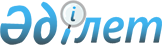 Об утверждении государственного образовательного заказа на дошкольное воспитание и обучение, размера родительской платы на 2019 годПостановление акимата города Степногорска Акмолинской области от 8 мая 2019 года № а-4/194. Зарегистрировано Департаментом юстиции Акмолинской области 22 мая 2019 года № 7203
      Примечание РЦПИ.

      В тексте документа сохранена пунктуация и орфография оригинала.
      В соответствии с подпунктом 8-1) пункта 4 статьи 6 Закона Республики Казахстан от 27 июля 2007 года "Об образовании", акимат города Степногорска ПОСТАНОВЛЯЕТ:
      1. Утвердить прилагаемый государственный образовательный заказ на дошкольное воспитание и обучение, размер родительской платы на 2019 год.
      2. Контроль за исполнением настоящего постановления возложить на заместителя акима города Степногорска Абилову Г.М.
      3. Настоящее постановление вступает в силу со дня государственной регистрации в Департаменте юстиции Акмолинской области и вводится в действие со дня официального опубликования и распространяется на правоотношения, возникшие с 01 января 2019 года. Государственный образовательный заказ на дошкольное воспитание и обучение, размер родительской платы на 2019 год
      Расшифровка аббревиатур:
      ИП - индивидуальный предприниматель;
					© 2012. РГП на ПХВ «Институт законодательства и правовой информации Республики Казахстан» Министерства юстиции Республики Казахстан
				
      Аким города
Степногорска

Е.Баяхметов
Утвержден
постановлением акимата
города Степногорска
№ а-4/194
от 8 мая 2019 года
№
Наименование организации
Количество воспитанников организаций дошкольного воспитания и обучения
Размер родительской платы в месяц (тенге)
Средняя стоимость расходов на одного воспитанника в месяц (тенге)
1
Государственное коммунальное казенное предприятие "Ясли-сад "Нұршуақ" при отделе образования города Степногорска
280
12000
27 931
2
Государственное коммунальное казенное предприятие ясли-сад "Балауса" с инклюзивным обучением при государственном учреждении "Отдел образования города Степногорска"
185
12000
27 931
3
Коррекционная группа при государственном коммунальном казенном предприятии ясли-сад "Балауса" с инклюзивным обучением при государственном учреждении "Отдел образования города Степногорска"
35
12000
42 377
4
Частный детский сад "Сказка" ИП "ИП Лагута Светлана Васильевна"
165
17000
27 931
5
Частный детский сад "Асыл" ИП "ИП "Бексултан" 
75
14000
27 931
6
Частный детский сад "Жасмин" ИП "Кабикеева Г.С."
75
20000
27 931
7
Частный детский сад "Алтын" ИП "инара"
75
14000
27 931
8
Частный мини-центр "Айлана" ИП "ИП Есжанова Фарида Буташевна"
30
20000
26 870
9
Мини-центр "Балдаурен" при государственном учреждении "Средняя школа № 2 поселка Аксу" отдела образования города Степногорска
40
12000
26 870
10
Мини-центр "Қарлығаш" при государственном учреждении "Средняя школа села Степногорское" отдела образования города Степногорска
20
12000
29 518